PROJEKTLOKALNE KRYTERIA WYBORU GRANTOBIORCÓWSTOWARZYSZENIA LGD 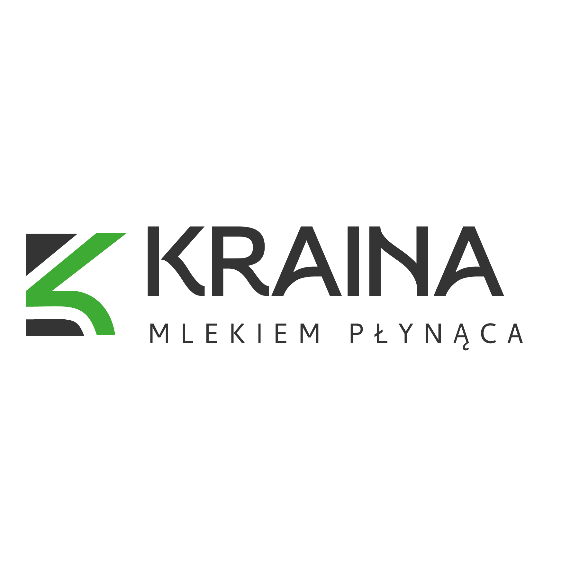 „KRAINA MLEKIEM PŁYNĄCA”Lokalne kryteria wyboru grantobiorców dla operacji realizowanych w ramach Planu Strategicznego dla Wspólnej Polityki Rolnej na lata 2023-2027 - interwencja I.13.1 LEADER/Rozwój Lokalny Kierowany przez Społeczność (RLKS), komponent wdrażanie LSRPrzedsięwzięcie 1.7. Opracowanie koncepcji inteligentnych wsiPrzedsięwzięcie 1.7. Opracowanie koncepcji inteligentnych wsiPrzedsięwzięcie 1.7. Opracowanie koncepcji inteligentnych wsiPrzedsięwzięcie 1.7. Opracowanie koncepcji inteligentnych wsiPrzedsięwzięcie 1.7. Opracowanie koncepcji inteligentnych wsiLp.KryteriumOpis kryteriumPunktacjaŹródło weryfikacji1.DoradztwoPreferuje się grantobiorców korzystających z indywidualnego wsparcia doradczego świadczonego przez pracownika LGD.Kryterium uważa się za spełnione, gdy grantobiorca (osoba upoważniona przez grantobiorcę, pełnomocnik), skorzystał z bezpośredniego doradztwa świadczonego przez pracownika LGD. W przypadku upoważnienia/ pełnomocnictwa należy jasno określić do jakich czynności dana osoba jest upoważniona/umocowana.Aby osoba lub podmiot uzyskała punkty w ramach doradztwa ma obowiązek skorzystać z niego w zakresie wniosku składanego w okresie naboru z wyłączeniem ostatnich 3 dni roboczych trwania naboru. Początek naboru liczony jest od dnia jego publikacji na stronie internetowej LGD.3 pkt - grantobiorca korzystał z doradztwa pracownika biura LGD wcześniej niż 3 ostatnie dni robocze trwania naboru0 pkt - grantobiorca nie korzystał z doradztwa pracownika biura LGD lub korzystał z doradztwa w ciągu 3 ostatnich dni roboczych trwanianaboruMaksymalna liczba punktów - 3Karta doradztwa2.Uczestnictwo wopracowaniukoncepcji smartvillage osóbbędących wniekorzystnejsytuacji wskazanychw LSRPreferuje się operacje, w których grantobiorca wykaże, że w opracowaniu koncepcji smart village uczestniczyły osoby będące w niekorzystnej sytuacji wskazane w LSR tj.:- kobiety,- osoby z niepełnosprawnościami,- osoby poszukujące zatrudnienia, w tym mieszkańcy osiedli po-PGR,- migranci,- seniorzy oraz ludzie młodzi.Identyfikacja powyższych grup znajduje się w Lokalnej Strategii Rozwoju w Rozdziale IV. Analiza potrzeb i potencjału LSR. Poprzez określenie „osoby poszukujące zatrudnienia” rozumie się osoby, które na dzień złożenia wniosku posiadają status osoby poszukującej pracy bądź osoby bezrobotnej, tj. są zarejestrowane w PUP odpowiednio jako osoba poszukującapracy lub bezrobotna.Seniorzy - osoby powyżej 60 roku życia, ludzie młodzi -osoby do 25 roku życia.4 pkt – w opracowaniu koncepcji smart village uczestniczą przedstawiciele co najmniej dwóch grup osób w niekorzystnej sytuacji wskazanych w LSR2 pkt – w opracowaniu koncepcji smart village uczestniczą przedstawiciele jednej grupy osób w niekorzystnej sytuacji wskazanych w LSR0 pkt – w opracowaniu koncepcji smart village nie uczestniczą przedstawiciele z grupy osób w niekorzystnej sytuacji wskazanych w LSRMaksymalna liczba punktów - 4Wniosek opowierzeniegrantu3. Jakość planowanegoprocesu przygotowaniakoncepcji smart village zuwzględnieniempartycypacyjnegocharakteruPreferuje się operacje, w których przy opracowaniu koncepcji smart village zaangażowana będzie społeczność/ sołtys/ rada sołecka oraz wykorzystanych będzie kilka narzędzi partycypacyjnych tj. przeprowadzenie spotkania konsultacyjnego, stworzenie zespołu roboczego, wywiad kwestionariuszowy (ankieta od drzwi do drzwi) lub inne. Wykorzystanie wskazanych narzędzi przy opracowaniu koncepcji SV (partycypacyjny charakter tworzonej koncepcji)zagwarantuje wysoką jakość i rzetelność tego dokumentu.3 pkt – grantobiorca przy tworzeniu koncepcji SV zaplanował wykorzystanie co najmniej trzech narzędzi partycypacyjnych oraz uwzględnił rolęsołtysa lub rady sołeckiej w tym procesie1 pkt – grantobiorca przy tworzeniu koncepcji SV zaplanował wykorzystanie dwóch narzędzi partycypacyjnych oraz uwzględnił rolę sołtysa lub rady sołeckiej w tym procesie0 pkt – grantobiorca przy tworzeniu koncepcji SV zaplanował wykorzystanie jednego narzędzia partycypacyjnegoMaksymalna liczba punktów – 3Wniosek opowierzeniegrantu4.Obszar objętykoncepcją smartvillagePreferuje się operacje, których miejsce realizacji znajduje się w miejscowości liczącej do 5 tys. mieszkańców (wg stanu na dzień 31.12.2020 r.). Operacje realizowane poza miejscowościami do 5 tys. mieszkańców nie otrzymają punktów.W przypadku większej liczby miejscowości objętej koncepcją każda miejscowość musi spełniać ten warunek.3 pkt – miejscowość, dla której jestopracowywana koncepcja smart villagezamieszkuje nie więcej niż 5 tys. osób0 pkt – miejscowość, dla której jestopracowywana koncepcja smart villagezamieszkuje 5 tys. i więcej osóbMaksymalna liczba punktów – 3Wniosek opowierzeniegrantu i BankDanychLokalnych (GUS)5.Poziomzaangażowania ludzimłodych orazseniorów wopracowanie koncepcji smartvillagePreferowane są operacje, które angażują lokalną społeczność z obszaru objętego koncepcją SV, w szczególności ludzi młodych do 25 roku życia oraz seniorów (60+).3 pkt – w opracowanie koncepcji SVzaangażowana jest osoba młoda i senior2 pkt – w opracowanie koncepcji SVzaangażowana jest osoba młoda lub senior0 pkt – w opracowanie koncepcji SV nie jest zaangażowana ani osoba młoda ani seniorMaksymalna liczba punktów – 3Wniosek opowierzeniegrantu6.Liczba partnerówzwiązanych z tworzeniemkoncepcji smartvillagePreferowane są operacje, które angażują większą liczbę partnerów w opracowanie koncepcji smart village co zagwarantuje prawidłowe jej wdrożenie w przyszłości.4 pkt – 3 lub więcej partnerów2 pkt – 2 partnerów0 pkt – 1 partnerMaksymalna liczba punktów – 4Wniosek opowierzeniegrantu7.Powiązaniewnioskodawcy zobszarem objętymkoncepcją smartvillagePreferuje się operacje, w których wnioskodawca opracował koncepcję w odniesieniu do obszaru na jakim znajduje się jego siedziba / oddział / miejsce zamieszkania.2 pkt – wnioskodawca posiada siedzibę /oddział/miejsce zamieszkania na obszarze objętym koncepcją SV0 pkt - wnioskodawca nie posiada siedziby/oddziału/miejsca zamieszkania na obszarze objętym koncepcją SVMaksymalna liczba punktów - 2Wniosek opowierzeniegrantu8.Potencjałorganizacyjnypotrzebny doopracowaniakoncepcji smartvillagePreferuje się operacje, w których wnioskodawca wykaże posiadanie potencjału organizacyjnego (tj. doświadczenia lub kwalifikacji lub zasobów).2 pkt – wnioskodawca posiada potencjał organizacyjny0 pkt – wnioskodawca nie posiada potencjału organizacyjnegoMaksymalna liczba punktów - 2Wniosek opowierzeniegrantuMaksymalna liczba punktów : 24Maksymalna liczba punktów : 24Maksymalna liczba punktów : 24Maksymalna liczba punktów : 24Maksymalna liczba punktów : 24